Unit 2: Evolution – How Evolution - Macro			Date: _____________Objectives - By the end of the lesson you should be able to: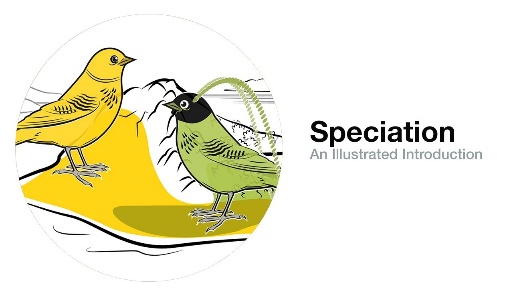 Describe how macro-evolution (speciation) is different from micro-evolutionDescribe 3 patterns of speciationCompare and contrast Gradualism with Punctuated EquilibriumMacro-evolution: AKA Speciation__________________________: _______________________________Recall: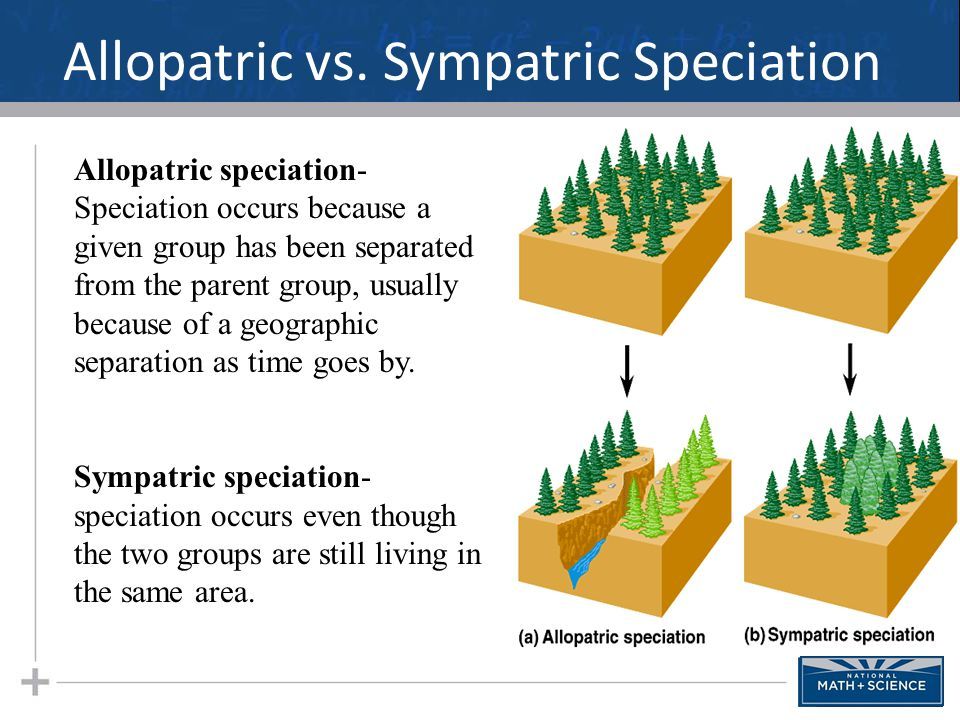 Species: population of organisms that are able to breed and produce viable, fertile offspringWhen a __________________________________________ (by a geographic barrier for example), speciation can occur over a long period of time as all of the small changes in the gene pool due to micro-evolution add up over time. Eventually the differences in the two populations are so great that the two populations can ___________________________________________________ to make viable, fertile offspring. We now have two different species. _______________ is said to have occurred. Patterns of Speciation1. __________________________________________ AKA Adaptive RadiationOccurs when small fragments of a population ___________________________________ … they adapt (evolve) to their new habitats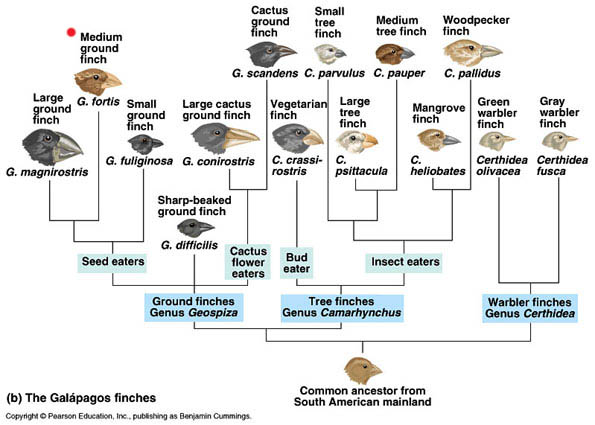 _________________________________________________EX. ______________________________2. _____________________________________________Occurs when ____________________________________________________ and adapt (evolve) so will display similar characteristics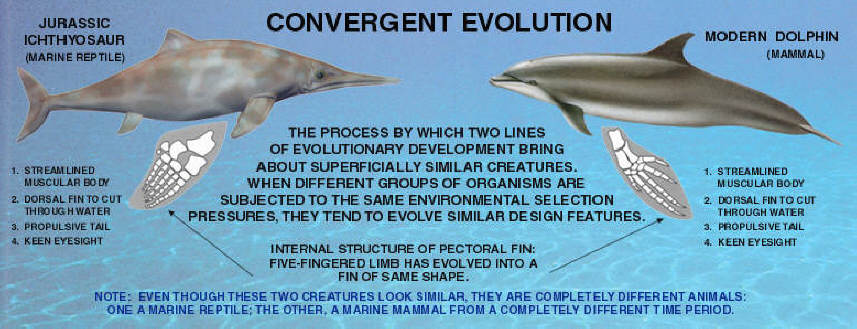 _________________________________ so DNA is not closely relatedEX. _____________________________3. ____________________________________________Occurs when organisms are closely connected to one another by biological interactions (symbiosis) and _______ ____________________ . A change in one organism may be followed by a corresponding change in the other organism.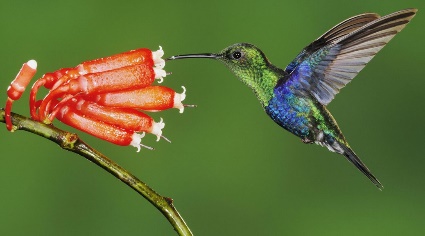 EX. _________________________________Rate of EvolutionThere is no defined speed that evolution happens in, but there are two trends that can be clearly observed in the fossil record: Gradualism and Punctuated Equilibrium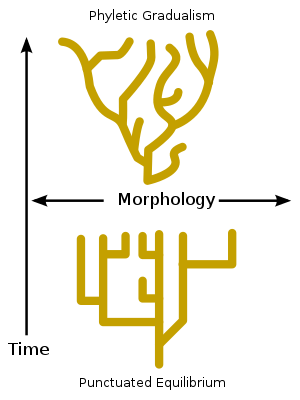     Gradualism – Modern theory based on the principles of Charles Darwin___________________________ evolution of a species over timeSmall changes (micro evolution) _______________________________ over timeFossils are direct evidence that show speciation over timeThe fossil record demonstrates clear examples of slow and steady changes over millions of years preserved in progressively younger layers of rock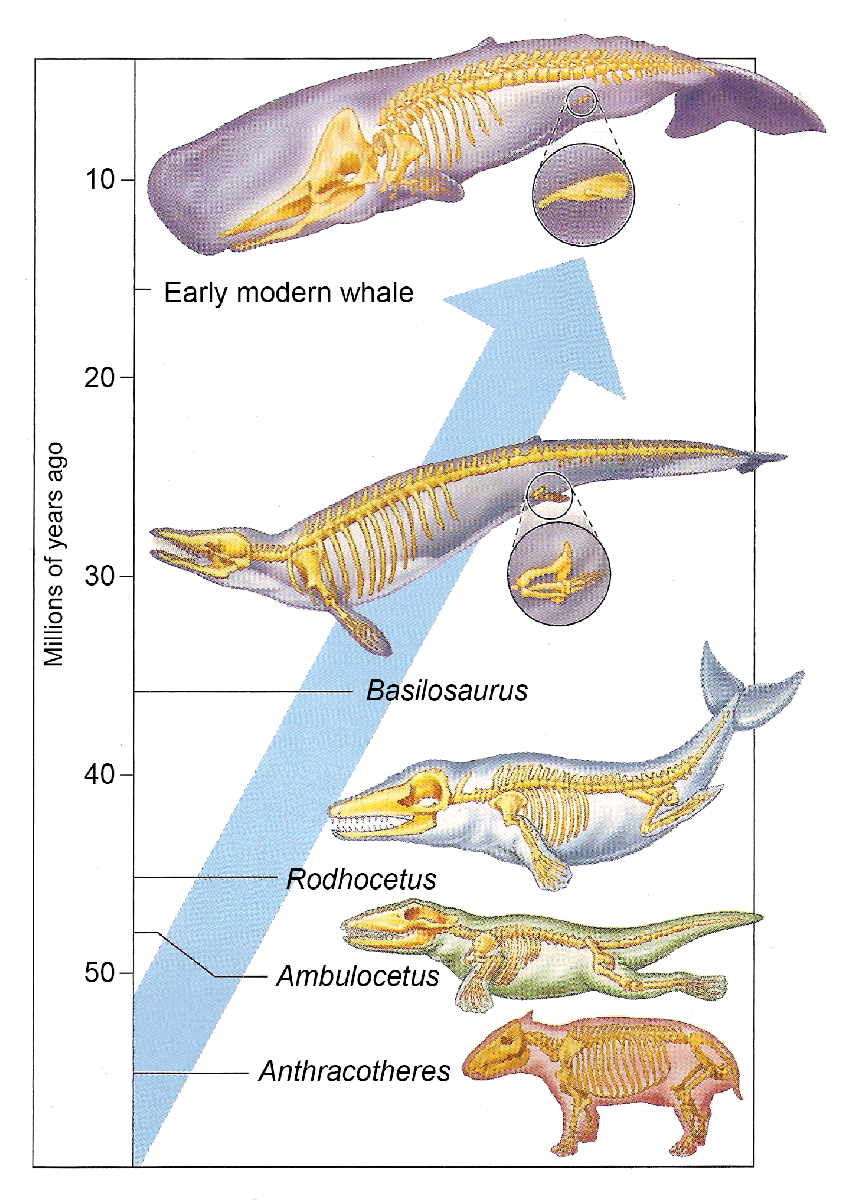 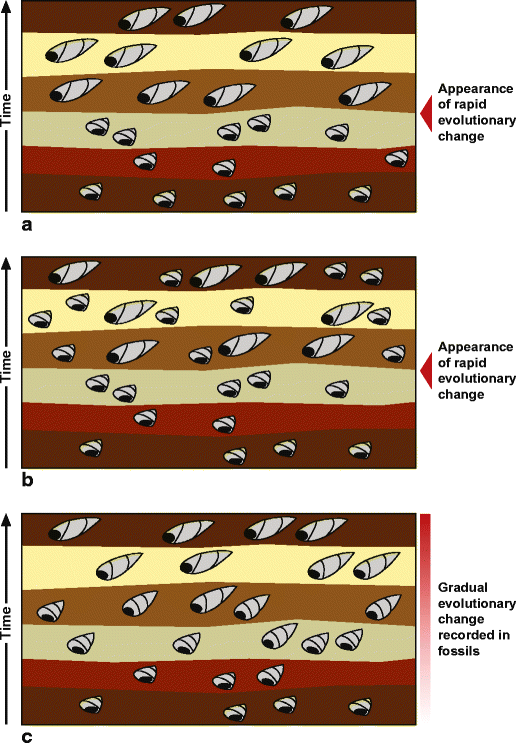    Punctuated Equilibrium - Eldredge and Gould in 1972Long periods of stasis (_________________) with short, rapid periods of change (__________________)Associated with __________________________________________The fossil record also demonstrates clear examples of periods of little change followed by rapid changesPunctuated equilibrium predicts that a lot of evolutionary change takes place in short periods of time tied to speciation events. Here's an example of how the model works:Ex: Mollusk Evolution by Punctuated Equilibrium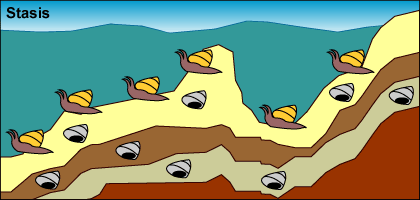 ____________________ A population of mollusks is experiencing stasis, living, dying, and getting fossilized every few hundred thousand years. Little observable evolution seems to be occurring judging from these fossils____________________: A drop in sea level ____________ and _____________________________ of mollusks from the rest of the population.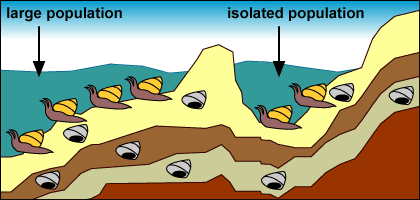 _____________________________: The small, isolated population experiences strong selection and _________________ because of the novel environment and small population size: The environment in the newly formed lake exerts new selection pressures on the isolated mollusks. Also, their small population size means that _________________ influences their evolution. The isolated population undergoes rapid evolutionary change.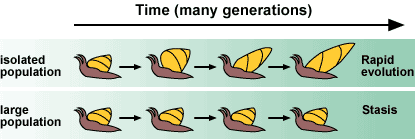 ________________________: Few fossils representing transitional forms are preserved because of their relatively ___________________________ size, the ______________ of change, and their ___________________________.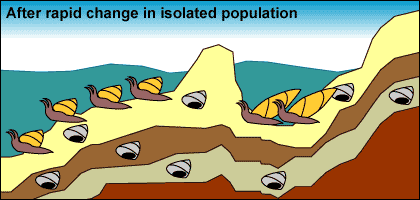 _________________________: Sea levels rise, reuniting the isolated mollusks with their sister lineage.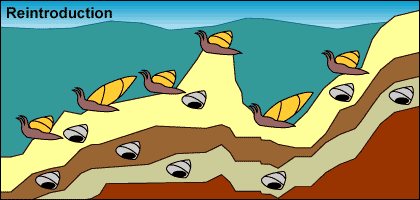 _____________________________ : The isolated population _______________________________. Larger population size and a stable environment make evolutionary change less likely. The formerly isolated branch of the mollusk lineage may _________________________ their ancestral population, causing it to go extinct.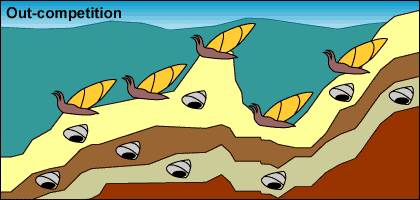 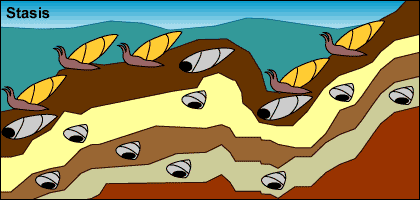 ___________________________ : Larger population size and a larger range move us back to step 1: stasis with occasional fossil preservation.This process would produce the following pattern in the fossil record: 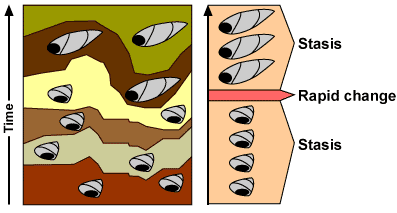 We observe similar patterns in the fossil records of many organisms. For example, the fossil records of certain foraminiferans (single-celled protists with shells) are consistent with a punctuated pattern.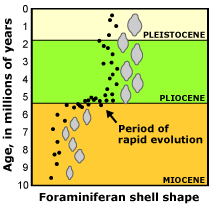 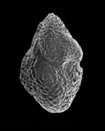 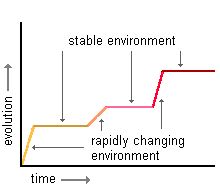 In the fossil record we can observe examples of gradual, non-punctuated, evolution in some species and long periods of stasis followed by rapid change in other species. There is fossil evidence for both theories!The question that needs answering is not which one is correct, but what are the relative frequencies of punctuated and gradual change?ComparisonWhich graphs/diagrams are showing Gradualism? Punctuated Equilibrium? Why?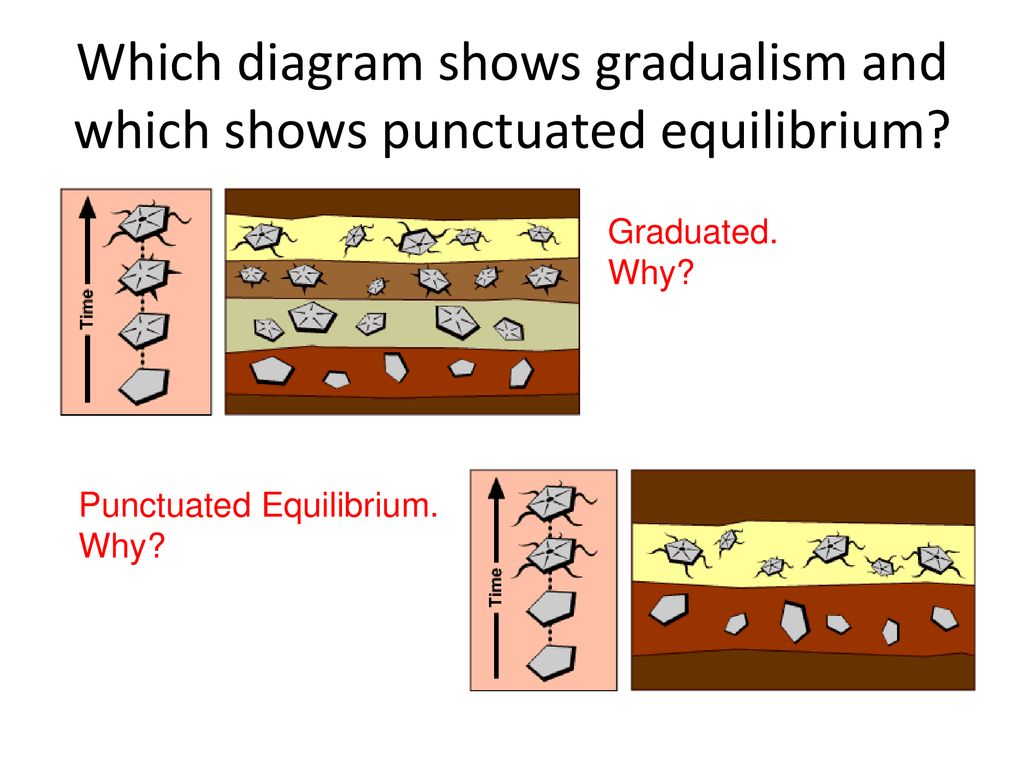 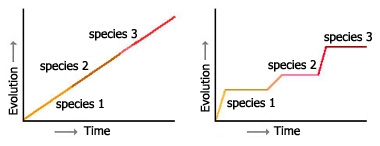 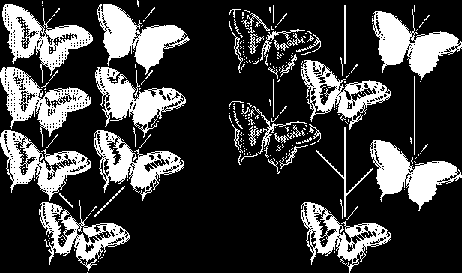 ______________ (Scientist(s))						___________________(Scientist(s))			________________ (Theory)           ______________ (Theory)Can you …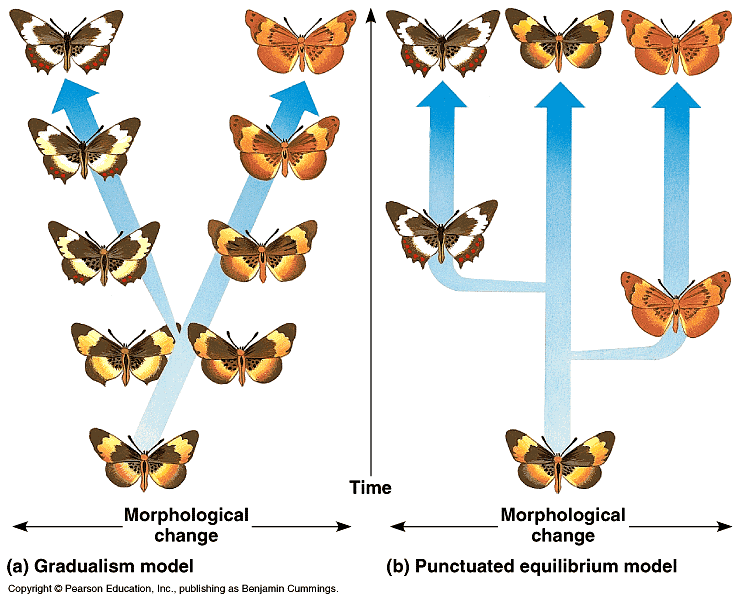 … describe how macro-evolution (speciation) is different from micro-evolution? … explain 3 patterns of speciation?… compare and contrast Gradualism with Punctuated Equilibrium?